РОССИЙСКАЯ ФЕДЕРАЦИЯ ИРКУТСКАЯ ОБЛАСТЬ БОДАЙБИНСКИЙ РАЙОН АДМИНИСТРАЦИЯ БОДАЙБИНСКОГО ГОРОДСКОГО ПОСЕЛЕНИЯПОСТАНОВЛЕНИЕ20.12. 2013 г.	г. Бодайбо	№ 560-пОб установлении тарифов на холодную воду, водоотведение и очистку сточных вод для МУП «Тепловодоканал»В соответствии с Федеральным законом от 07.12.2011 г. № 416-ФЗ «О водоснабжении и водоотведении», Постановлением Правительства Российской Федерации от 13.05.2013 г. № 406 «О государственном регулировании тарифов в сфере водоснабжения и водоотведения», Законом Иркутской области от 06.11. 2012 г. № 114-03 «О наделении органов местного самоуправления отдельными областными полномочиями в сфере водоснабжения и водоотведения», руководствуясь Уставом Бодайбинского муниципального образования, ПОСТАНОВЛЯЮ:Установить и ввести в действие с 01 января 2014 года на срок не менее одного года тарифы на холодную воду, водоотведение и очистку сточных вод для МУП «Тепловодоканал» согласно приложению.Признать утратившим силу с 1 января 2014 года постановление администрации Бодайбинского городского поселения от 30.11.2012 г. № 572-п «Об установлении тарифов на холодную воду, водоотведение и очистку сточных вод для МУП «Тепловодоканал».Настоящее постановление подлежит официальному опубликованию.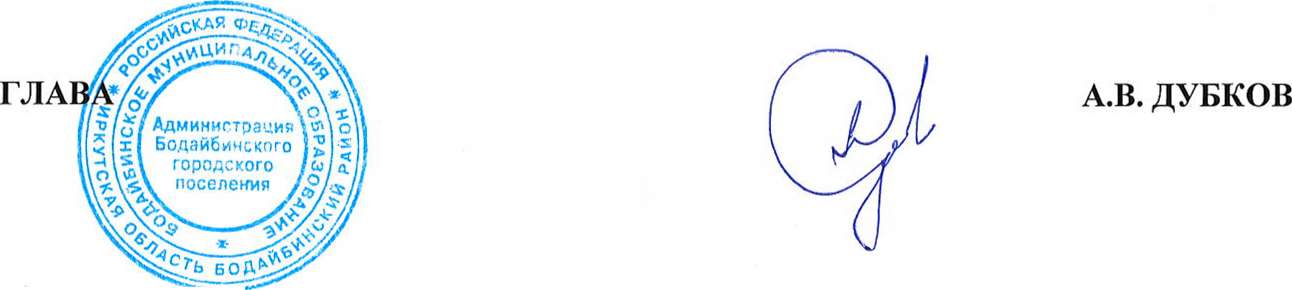 Приложение к постановлению администрации Бодайбинского городского поселения от 20.12.2013 г. № 560-пТарифына холодную воду, водоотведение и очистку сточных вод для МУП «Тепловодоканал»Подготовил: Начальникотдела по экономике администрации Бодайбинского городского поселения Т.В. Куклина№ п/пТовары и услугиНаличиеНДС в тарифеТариф (руб./м3), в том числе по периодам действияТариф (руб./м3), в том числе по периодам действия№ п/пТовары и услугиНаличиеНДС в тарифес 01.01.2014г. по30.06.2014г.с 01.07.2014 г. по 31.12.2014 г.1.Холодная вода,в том числе по потребителям:1.1Прочиебез учета НДС24,2728,861.2Населениес учетом НДС28,6434,052.Водоотведение,в том числе по потребителям:2.1Прочиебез учета НДС8,859,172.2Населениес учетом НДС10,4410,823.Очистка сточных вод,в том числе по потребителям:3.1Прочиебез учета НДС9,8910,243.2Населениес учетом НДС11,6712,08